OBJEDNÁVKA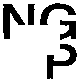 Doklad OJE- 2369ODBĚRATEL - fakturační adresaNárodní galerie v PrazeStaroměstské náměstí 12110 15 Praha 1Zřízena zákonem č. 148/1949 Sb., o Národní galerii v PrazeČíslo objednávky 2369/2021DODAVATELIT Děčín s.r.o.Teplická 27/29 405 02 Děčín Česká republikaE-mail: XXXXXXXXXXXXXXXXXXXXRazítko a podpisDle § 6 odst.1 zákona c. 340/2015 Sb. o registru smluv nabývá objednávka s předmětem plnění vyšší než hodnota 50.000,- Kč bez DPH účinnosti až uveřejněním (včetně jejího písemného potvrzení) v registru smluv. Uveřejnění provede objednatel.Žádáme obratem o zaslání akceptace (potrvrzení) objednávky.Datum:Platné elektronické podpisy:16.11.2021 16:08:55 - XXXXXXXXXXXX - příkazce operace16.11.2021 16:25:48 - XXXXXXXXXX - správce rozpočtuXXXXXXXXX     razítkoIČ 00023281	DIČ CZ00023281Typ Příspěvková organizaceIČ 06403638	DIČ CZ06403638IČ 06403638	DIČ CZ06403638IČ 00023281	DIČ CZ00023281Typ Příspěvková organizaceDatum vystaveni16.11.2021   Číslo jednací IČ 00023281	DIČ CZ00023281Typ Příspěvková organizace SmlouvaIČ 00023281	DIČ CZ00023281Typ Příspěvková organizacePožadujeme:Požadujeme:IČ 00023281	DIČ CZ00023281Typ Příspěvková organizaceTermín dodání16.11.2021 - 31.12.2021IČ 00023281	DIČ CZ00023281Typ Příspěvková organizaceZpůsob dopravyIČ 00023281	DIČ CZ00023281Typ Příspěvková organizaceZpůsob platbyPlatebním příkazemIČ 00023281	DIČ CZ00023281Typ Příspěvková organizaceSplatnost faktury30 dnůObjednáváme u Vás:1 ks Epson EXPRESSION 12000XL PROObjednáváme u Vás:1 ks Epson EXPRESSION 12000XL PROObjednáváme u Vás:1 ks Epson EXPRESSION 12000XL PROPoložka	Množství MJ	%DPH	Cena bez DPH/MJ	DPH/MJ	Celkem s DPHSkener Epson EXPRESSION 12000XL PRO	1.00	21	90 080.00	18 916.80	108 996.80Položka	Množství MJ	%DPH	Cena bez DPH/MJ	DPH/MJ	Celkem s DPHSkener Epson EXPRESSION 12000XL PRO	1.00	21	90 080.00	18 916.80	108 996.80Položka	Množství MJ	%DPH	Cena bez DPH/MJ	DPH/MJ	Celkem s DPHSkener Epson EXPRESSION 12000XL PRO	1.00	21	90 080.00	18 916.80	108 996.80Vystavil(a)XXXXXXXXXXXXXXXPřibližná celková cena	108 996.80 KčPřibližná celková cena	108 996.80 Kč